Name of journal: World Journal of NephrologyESPS Manuscript NO: 10765Columns: REVIEWKidney regeneration: Where we are and future perspectivesZambon JP et al. Kidney regeneration and future perspectivesJoao Paulo Zambon, Renata S Magalhaes, Inkap Ko, Christina L Ross, Giuseppe Orlando, Andrea Peloso, Anthony Atala, James J YooJoao Paulo Zambon, Renata S Magalhaes, Inkap Ko, Christina L Ross, Giuseppe Orlando, Andrea Peloso, Anthony Atala, James J Yoo, Wake Forest Institute for Regenerative Medicine, North Carolina, NC 27104, United States Joao Paulo Zambon, Universidade Federal de Sao Paulo, Sao Paulo 04021-001, BrazilAndrea Peloso, Fondazione IRCCS Policlinico San Matteo Pavia and University of Pavia, 27103 Pavia, ItalyAuthor contributions: All authors contributed to this paper.Correspondence to: Joao Paulo Zambon, MD, PhD, Wake Forest Institute for Regenerative Medicine, 1836 Murphy Lane, North Carolina, NC 27104, United States. jp-zambon@uol.com.br	Telephone: +1-336-6924880Received: April 18, 2014 Revised: June 27, 2014 Accepted: July 25, 2014Published online:AbstractIn 2012, about 16487 people received kidney transplants in the United States, whereas 95022 candidates were on the waiting list by the end of the year. Despite advances in renal transplant immunology, approximately 40% of recipients will die or lose graft within 10 years. The limitations of current therapies for renal failure have led researchers to explore the development of modalities that could improve, restore, or replace the renal function. The aim of this paper is to describe a reasonable approach for kidney regeneration and review the current literature regarding cell sources and mechanisms to develop a bioengineering kidney. Due to kidneys peculiar anatomy, extracellular matrix based scaffolds are rational starting point for their regeneration. The perfusion of detergents through the kidney vasculature is an efficient method for delivering decellularizing agents to cells and for removing of cellular material from the tissue. Many efforts have focused on the search of a reliable cell source to provide enrichment for achieving stable renal cell systems. For an efficient bioengineered kidney, these cells must be attached to the organ and then maturated into the bioractors, which simulates the human body environment. A functional bioengineered kidney is still a big challenge for scientists. In the last ten years we have got many improvements on the field of solid organ regeneration; however, we are still far away from the main target. Currently, regenerative centers worldwide have been striving to find feasible strategies to develop bioengineered kidneys. Cell-scaffold technology gives hope to end-stage renal disease patients who struggle with morbidity and mortality due to extended periods on dialysis or immunosupression. The potential of bioengineered organ is to provide a reliable source of organs, which can be refunctionalized and transplanted. © 2014 Baishideng Publishing Group Inc. All rights reserved.Key words: Kidney regeneration; Stem cells; Decellularization; Extra cellular matrix; Regenerative medicineCore tip: In 2012, about 16487 people received kidney transplants in the United States, whereas 95022 candidates were on the waiting list by the end of the year. Despite advances in renal transplant immunology, 20% of recipients will experience an episode of acute rejection within 5 years of transplantation, and approximately 40% of recipients will die or lose graft function within 10 years. The aim of this paper is to describe a reasonable approach for kidney regeneration and review the current literature regarding possible cell sources and mechanisms to develop a bioengineering kidney.Zambon JP, Magalhaes RS, Ko I, Ross CL, Orlando G, Peloso A, Atala A, Yoo JJ. Kidney regeneration: Where we are and future perspectives. World J Nephrol 2014; In pressINTRODUCTIONIn the United States, approximately 1 million patients live with end-stage renal disease (ESRD), with over 100000 new diagnoses every year. Although hemodialysis has increased the survival of patients with ESRD, kidney transplantation remains the only potential curative treatment. In 2012, about 16487 people received kidney transplants in the United States, whereas 95022 candidates were on the waiting list by the end of the year. Despite advances in renal transplant immunology, 20% of recipients will experience an episode of acute rejection within 5 years of transplantation, and approximately 40% of recipients will die or lose graft function within 10 years[1-4]. The limitations of current therapies for renal failure have led researchers to explore the development of alternative modalities that could improve, restore, or replace either partial or total renal function. Tissue engineering and regenerative medicine represents one of the newest innovations in modern-day science. It represents a broad spectrum of methodologies and techniques aiming to repair, augment, and regenerate damaged organs and tissues. The basis of tissue engineering is that cells can be expanded in vitro, placed on a tissue scaffold made of suitable biomaterial, and then implanted into the host[5-7]. Within the field of organ bioengineering, the methodology of seeding cells on supporting scaffolding material has shown great promise for generating viable organs. A simple structure such as vessels, bladders, upper airways, and urethras have been implanted into patients with acceptable results in the short and midterms. The structural simplicity of these organs enables them to meet the oxygen and nutrient requirements via diffusion from adjacent host tissues while angiogeneis has time to occur. Unfortunately, complex organs such as the kidney cannot be viably incorporated without the reconnection of new structure to the host vasculature, a task that has presented insurmountable challenges experimentally let alone clinically[8-12]. The aim of this paper is to describe a reasonable approach for kidney regeneration and review the current literature regarding possible cell sources and mechanisms to develop a bioengineering kidney.STRUCTURAL AND FUNCTIONAL CONSIDERATIONS OF HUMAN KIDNEYSThe kidneys are the primary organs for maintaining fluid, electrolyte, and acid-base balance. They produce hormones such as rennin, erythropoietin, and convert a precursor of vitamin D, 1,25-dihydroxyvitamin D, to active metabolite. Each kidney has more than thirty different cell types, approximately 2 million glomeruli, numerous arterioles, capillaries, and tubules that interconnect in a three dimensional pattern to filter the blood and excrete waste through the collecting system[13]. Figure 1 represents an example of a kidney’s vascular cast.  WHOLE KIDNEY REGENERATION Ideally, a bioengineered kidney must be biocompatible, non-immunogenic and support cell growth. The basic idea for solid organ regeneration is to harvest a tissue biopsy from a donor and expand these cells in culture. Subsequently, they are seeded into a scaffold, and placed into a bioreactor in order to promote cell acclimation, attachment, and maturation. Once this is achieved, the cell-seeded scaffold can be implanted on the host[14,15]. Figure 2 represents a potential methodology for solid organ regeneration.KIDNEY DECELLULARIZATION AND EXTRACELLULAR MATRIX PRESERVATION-BIOLOGICAL SCAFFOLD PRODUCTIONExtracellular matrix (ECM) is the naturally occurring scaffold material secreted and manufactured by the resident cells of each tissue and organ. The complex 3D organization of the ECM and its components are dictated by the tissue from which ECM is derived. The structural and functional molecules of the ECM are in a state of dynamic equilibrium within the surrounding tissues, and also provide the means by which cells communicate with each other and the external environment. The ECM contains growth factors and others bioinductive factors, which facilitates the remodeling process, cell attachment and tissue integration[16,17].Due to their peculiar anatomy and physiology, ECM based scaffolds are a rational starting point for kidney regeneration. For this purpose, several protocols have been described for whole kidney decellularization. The perfusion of detergents and enzymes (e.g., DNase) through the kidney vasculature is an efficient method for delivering decellularizing agents to cells and for removing of cellular material from the tissue. However, in spite of being effective decellularization agents, the effects of these agents on kidney microvasculature have not been established, and further studies are necessary to elucidate them[18-20]. Figure 3 represents a decellularized pig kidney scaffold and its extra cellular matrix after decellularuzation.CELL EXPANSION AND DIFFERENTIATIONThe kidney has approximately 30 different specialized cell types. For an efficient scaffold, all cells must be characterized for repopulation, which represents a challenging task. Many efforts have focused on the search of a reliable cell source and optimal growth conditions to provide adequate enrichment for achieving stable renal cell expansion systems[4].Regarding vascular anatomy, the main renal artery splits into segmental, interlobar, interlobular, and arcuate arteries. The venous system is formed by a complex net of veins, which drains to the main renal vein. Each kidney has approximately 2 million glomeruli, which are responsible for renal filtration process and an extensive net of capillaries[13]. Figure 4 represents a pig kidney’s glomerulous.ADULT KIDNEY STEM CELLSThe regenerative capacity of a tissue is determined in part by whether it contains endogenous stem cells. These stem cell populations are housed in a niche, which regulates stem cell survival, self-renewal, and differentiation. In a normal environment, stem cells remain quiescent in the niche for long periods until they are activated by the requirement of new cells to maintain the tissue or because of the tissue damage. With regards to renal adult stem cells, a subset has been found in the Bowman’s capsule, glomeruli, pericytes, proximal tubules, and renal papilla. These cells expressed stem cell markers such as CD24, CD133, CD146 and Pax-2[21-25]. Regenerative mechanisms after acute renal failure have not been well established, but appear that tubular cells, growth factors and cytokines are involved in this process as well demonstrated by Humphreys et al[26] They reported via a genetic maping technique, that tubular epithelial cells were the predominant source of regeneration after kidney ischemic injury, and distal tubular cells were more involved with growth factor production such as epidermal, IGF-1, and hepatocyte growth factor[26,27].Harari-Steinberg et al[28] identified in human kidneys nephron progenitor cells (hNPCs), which were capable of generation of kidney structures and functional repair of chronic renal disease. These cells expressed NCAM1+ and had a high clonogenic potential. Moreover, when grafted in aggregates into a chorioallantoic membrane of the chick embryo they generate renal structures. Ultimately, hNPCs were injected directly into the kidney’s parenchyma of mice with chronic kidney disease. They reported that treatment with hNPCs halted disease progression and increased creatinin clearance throughout the 12-wk study period[28]. Buzhor et al[29] also demonstrated that human adult kidney epithelial cells (hKEpCs) positive for NCAM1+ overexpressed nephron progenitor markers, acquired a mesenchymal fate and produce epithelial renal tissue on single-cell grafting in chick chorioallantoic membrane and mouse.Rinkevich et al[30] demonstrated an in vivo clonal analysis of progenitor cells found in mamallian kidneys. They used a long-term in vivo genetic lineage tracing and clonal analysis of individual cells isolated from kidneys and demonstrated that tissue and lineage-restricted precursors cells from tubules and nontubules structures such as glomerulous are directly involved in the kidney recovery after injury. As a future direction, the isolation and characterization of kidney precursor cells offer a therapeutic target to increase or restore the regenerative capacity of the mamallian kidney[30].BONE MARROW DERIVED STEM CELLSThe bone marrow contains two major populations of stem cells, hematopoietic stem cells (HSCs), and mesenchymal stromal cells (MSC), which provide stromal support for HSCs. These stem cell therapies derived from bone marrow have been used to repair a variety of organs in experimental models. A possible explanation for apparent plasticity of these cells is a mechanism of transdifferentiation, dedifferentiation or cell fusion[31].Despite studies have shown promising results with bone marrow derived stem cells, the biological relevance and clinical importance have not been well demonstrated for kidney regeneration. Initially, bone-marrow stem cells have been considered as a source of “replacement” cells that could be used for the treatment of different diseases. However, studies in experimental transplantation models or direct injection of these cells into tissue have shown that the contribution of bone-marrow cells to nonhematopoietic cell fates is uncommon. Therefore, the potential of these cells for whole organ regeneration is far from being considered as a treatment option[32,33]. MESENCHYMAL STEM CELLSMesenchymal stem cells (MSC) are stromal cells that can be found and isolated from different tissues. Because of their multilineage differentiation potential and their ability to migrate to the site of injury, they have been studied in the last 10 years as a therapeutic agent in kidney injury. It has been demonstrated that MSC are involved in immune response through the activation of T and B-lymphocytes. In addition, they stimulate interleukins, Beta-TGF, hepatocyte, fibroblast, and vascular endothelial growth factors[34,35]. Adipocyte derived stem cells (ADSC) are a type of mesenchymal stem cell that in the last decade have been explored as an attractive source of cells with regenerative properties. These cells are abundant, easily harvested with low morbidity, and seem to stimulate angiogenesis. Regarding kidney regeneration, de Almeida et al[36] demonstrated in an experimental model of acute renal failure that the injection of ADSC in mice reduced renal fibrosis at six weeks; however, they did not find the injected cells in the kidney. Chen et al[37] also demonstrated in rats that an intra-renal injection of ADSC attenuated the deterioration of renal function at 14 d, improved angiogenesis, and preserved the architecture integrity[36,37]. Despite being an attractive source of stem cells for kidney regeneration, the exact mechanism of action of MSCs has not been established. Most of the experimental studies have been performed with rodents and have short follow up. Further studies with a longer follow up and using large animal models should be performed before translating to clinical trials.   HUMAN AMNIOTIC FLUID AND PLACENTA DERIVED STEM CELLS Amniotic fluid, due to its contact with the fetus, has been considered an interesting source for undifferentiated or partially differentiated cells. The molecular composition of amniotic fluid and the presence of nutritive substances play a key role in the proliferation and differentiation of different cell types. Human amniotic stem cells (HASC) express surface markers and transcription factors distinctive of embryonic stem cells. These include octamer-binding transcription factor 4 (OCT-4) and stage specific embryonic antigen (SSEA-4)[38]. HASCs have high replicative self-renewal potential and multilineage differentiation capacity. Perin et al[39,40] showed that HASC integrated into metanephric structures after being injected into embryonic kidneys, which improved repair/recovery of kidneys with acute tubular necrosis[39-41].In the field of cell therapy and regenerative medicine, many studies have been done to establish reliable animal models for different types of disease targeting the feasibility and benefits of human amniotic stem cell therapy.  EMBRYONIC STEM CELLSEmbryonic stem cells (ESC) are pluripotent cells derived from blastocysts. These cells propagate readily and remain undifferentiated when cultured with leukemia inhibitory factor (LIF). When LIF is withdrawn, ESCs form aggregates called embryoid bodies that generate a variety of specialized cell types. However, the extraction of these cells involves the destruction of embryos, therefore their use is associated with controversial ethical dilemmas[42]. In spite of the self-renewing potential and the capability of differentiation into tissues derived from the three germ layers, embryonic stem cells are associated with uncontrolled growth and teratoma formation. Kidney   regeneration studies have demonstrated that renal progenitor cells derived from ESCs differentiated into glomerular-like structures and integrated into renal proximal tubules when implanted in vivo[42,43].GENERATION OF KIDNEY TISSUE FROM EMBRYONIC RUDIMENTSThis approach for generating kidney tissue can be achieved by the use of undifferentiated or partially developed kidney precursor cells derived from early embryos and fetal tissue. Dekel et al[44] transplanted in immunodeficient mice human or pig kidney precursors, which were obtained from 7 to 8-wk human fetus or 3.5 to 4 wk pig gestation. The rudimentar kidneys survive, grow and complete nephrogenesis, forming a functional organ able to produce urine. The successful organogenesis was achieved only when early progenitors with mesenchymal cells and ureteric bud branches were transplanted. Nevertheless, as well as embryonic cells, this approach also involves the destruction of embryos and is associated with controversial ethical dilemmas[44]. SOMATIC NUCLEAR CELL TRANSFERThe first renal tissue created via therapeutic cloning techniques has been described by Lanza et al[45] in a bovine model. In this study, a skin fibroblast nucleus was microinjected into an enucleated oocyte that was transplanted in vitero for 12 wk. Cloned renal cells were then seeded into a biodegradable scaffold and transplanted in vivo to follow the growth of the construct. The authors reported that the kidney-like organ was capable of secreting urinary fluid, confirming that the implant contained cells capable of filtration, reabsorption and secretion. However, like embryonic stem cells, this technique also is associated with controversial ethical dilemmas[45,46].INDUCED PLURIPOTENT STEM CELLS Induced pluripotent stem cells (iPSC) were first described by Takahashi and Yamanaka in 2006 when they reprogrammed human fibroblasts to become pluripotent stem cells by the addition of four different genes: Oct3/4, Sox2, c-Myc, and Klf4. Despite being a good source of cells, not all adult stem cells can be reprogrammed using the same method, which means that each cell type may have critical factors. Unlike embryonic stem cells, iPS cells have no ethical issues and no immune rejection. On the other hand, these cells are reprogrammed through the addition of oncogenes, which increase the risk of uncontrolled growth[47-49]. The surrogate application of iPSC as representative of kidney disease is increasingly becoming reality given recent advances involving the production of iPSC from both mesangial and epithelial cells derived from urine[45]. In addition to that, iPSCs have been generated from proximal tubular cells and podocytes[46]. Despite promising results, some issues should be highlighted before clinical application. First of all, there are no established differentiation protocols for moving from pluripotent state to functional kidney cell. Second, there are no optimal culture conditions for targeting cells. Third, a stepwise differentiation depends on specific factors, which must be identified[50,51].BIOREACTOR CULTURE–CELL ACCLIMATION, ATTACHMENT AND MATURATIONFor whole organ regeneration, cells need to be attached to the organ and then maturated. The bioreactor simulates the human body environment; however, each organ depends on different conditions such as perfusion rate, temperature, CO2 concentration, growth factors, and nutrients, etc. Due to kidney complexity, the recellularization of a functional kidney is still a big challenge for scientists. In 2013, Song et al[52] published the first experimental orthotopic transplantation of a bioengineered kidney in rats. They repopulated acellular rat kidneys with endothelial and epithelial cells through the renal artery and ureter respectively. Engrafted epithelial cells were found to reestablish polarity and organize in tubular structures expressing Na/K-ATPase and aquaporin similar to native proximal tubular epithelium. Also, epithelial cells formed structures resembling native distal tubular epithelium and lined the renal pelvis similar to native transitional epithelium. Transmission and scanning electron microscopy of regenerated kidneys showed perfused glomerular capillaries with engrafted podocytes and formation of foot processes. However, as they suggested, before translating this technology, it will require optimization of cell seeding protocols, upscaling of biomimetic organ culture, as well as isolation, differentiation, and expansion of the required cell types[52]. FUTURE DIRECTIONSIn the field of regenerative medicine and whole organ regeneration many efforts have been carried out to translate this technology for clinical practice. The ultimate goal is to provide a feasible and reliable therapy for different types of diseases. In this context, although there are many improvements on kidney regeneration, there are still many hurdles to be overcome, and as our knowledge improves, more complex questions remain unclear. A functional bioengineered kidney is still a big challenge for scientists. In the last ten years we have got many improvements on the field of solid organ regeneration; however, we are still faraway from the main target. Currently, regenerative centers worldwide have been striving to find feasible strategies to develop bioengineered kidneys. Cell-scaffold technology gives hope to end-stage renal disease patients who struggle with morbidity and mortality due to extended periods on dialysis or immunosupression. The potential of bioengineered organ is to provide a reliable source of organs, which can be refunctionalized and transplanted. REFERENCES1 Wolfe RA, Ashby VB, Milford EL, Ojo AO, Ettenger RE, Agodoa LY, Held PJ, Port FK. Comparison of mortality in all patients on dialysis, patients on dialysis awaiting transplantation, and recipients of a first cadaveric transplant. N Engl J Med 1999; 341: 1725-1730 [PMID: 10580071 DOI: 10.1056/NEJM199912023412303]2 Abecassis M, Bartlett ST, Collins AJ, Davis CL, Delmonico FL, Friedwald JJ, Hays R, Howard A, Jones E, Leichtman AB, Merion RM, Metzger RA, Pradel F, Schweitzer EJ, Velez RL, Gaston RS. Kidney transplantation as primary therapy for end-stage renal disease: a National Kidney Foundation/Kidney Disease Outcomes QualityInitiative (NKF/KDOQITM) conference. Clin J Am Soc Nephrol 2008; 3: 471–480 [DOI: 10.2215/CJN.05021107] 3 Organ Procurement and Transplantation Network: United Network for Organ Sharing 2012 Annual Report: Health Resources and Services Administration. Richmond, US Department of Health and Human Services, 2012. http: //www.unos.org/docs/AnnualReport2012.pdf4 Katari R, Peloso A, Zambon JP, Soker S, Stratta RJ, Atala A, Orlando G. Renal bioengineering with scaffolds generated from human kidneys. Nephron Exp Nephrol 2014; 126: 119 [PMID: 24854653 DOI: 10.1159/000360684]5 Akerman ME, Chan WC, Laakkonen P, Bhatia SN, Ruoslahti E. Nanocrystal targeting in vivo. Proc Natl Acad Sci U S A 2002; 99: 12617-12621 [PMID: 12235356 DOI: 10.1073/pnas.152463399]6 Atala A. Regenerative medicine and urology. BJU Int 2003; 92 Suppl 1: 58-67 [PMID: 12969012 DOI: 10.1046/j.1464-410X.92.s1.15.x]7 Atala A. Future perspectives in reconstructive surgery using tissue engineering. Urol Clin North Am 1999; 26: 157-65, ix-x [PMID: 10086057 DOI: 10.1016/S0094-0143(99)80013-5]8 Orlando G, Wood KJ, De Coppi P, Baptista PM, Binder KW, Bitar KN, Breuer C, Burnett L, Christ G, Farney A, Figliuzzi M, Holmes JH, Koch K, Macchiarini P, Mirmalek Sani SH, Opara E, Remuzzi A, Rogers J, Saul JM, Seliktar D, Shapira-Schweitzer K, Smith T, Solomon D, Van Dyke M, Yoo JJ, Zhang Y, Atala A, Stratta RJ, Soker S. Regenerative medicine as applied to general surgery. Ann Surg 2012; 255: 867-880 [PMID: 22330032 DOI: 10.1097/SLA.0b013e318243a4db]9 Orlando G, Soker S, Stratta RJ. Organ bioengineering and regeneration as the new Holy Grail for organ transplantation. Ann Surg 2013; 258: 221-232 [PMID: 23782908 DOI: 10.1097/SLA.0b013e31829c79cf]10 Badylak SF, Taylor D, Uygun K. Whole-organ tissue engineering: decellularization and recellularization of three-dimensional matrix scaffolds. Annu Rev Biomed Eng 2011; 13: 27-53 [PMID: 21417722 DOI: 10.1146/annurev-bioeng-071910-124743]11 Ross EA, Williams MJ, Hamazaki T, Terada N, Clapp WL, Adin C, Ellison GW, Jorgensen M, Batich CD. Embryonic stem cells proliferate and differentiate when seeded into kidney scaffolds. J Am Soc Nephrol 2009; 20: 2338-2347 [PMID: 19729441 DOI: 10.1681/ASN.2008111196]12 Orlando G, Farney AC, Iskandar SS, Mirmalek-Sani SH, Sullivan DC, Moran E, AbouShwareb T, De Coppi P, Wood KJ, Stratta RJ, Atala A, Yoo JJ, Soker S. Production and implantation of renal extracellular matrix scaffolds from porcine kidneys as a platform for renal bioengineering investigations. Ann Surg 2012; 256: 363-370 [PMID: 22691371 DOI: 10.1097/SLA.0b013e31825a02ab]13 Guimaraes-Souza N, Soler R, Yoo JJ. Regenerative medicine of the kidney. In: Biomaterials and tissue engineering in urology. 1st ed. CRC Press LLC 2009: 502-517 [DOI: 10.1533/9781845696375.3.502]14 Mikos AG, Herring SW, Ochareon P, Elisseeff J, Lu HH, Kandel R, Schoen FJ, Toner M, Mooney D, Atala A, Van Dyke ME, Kaplan D, Vunjak-Novakovic G. Engineering complex tissues. Tissue Eng 2006; 12: 3307-3339 [PMID: 17518671 DOI: 10.1089/ten.2006.12.3307]15 Basu J, Ludlow JW. Developmental engineering the kidney: leveraging principles of morphogenesis for renal regeneration. Birth Defects Res C Embryo Today 2012; 96: 30-38 [PMID: 22457175 DOI: 10.1002/bdrc.20224]16 Vorotnikova E, McIntosh D, Dewilde A, Zhang J, Reing JE, Zhang L, Cordero K, Bedelbaeva K, Gourevitch D, Heber-Katz E, Badylak SF, Braunhut SJ. Extracellular matrix-derived products modulate endothelial and progenitor cell migration and proliferation in vitro and stimulate regenerative healing in vivo. Matrix Biol 2010; 29: 690-700 [PMID: 20797438 DOI: 10.1016/j.matbio.2010.08.007]17 Bornstein P, Sage EH. Matricellular proteins: extracellular modulators of cell function. Curr Opin Cell Biol 2002; 14: 608-616 [DOI: 10.1016/S0955-0674(02)00361-7]18 Crapo PM, Gilbert TW, Badylak SF. An overview of tissue and whole organ decellularization processes. Biomaterials 2011; 32: 3233-3243 [PMID: 21296410 DOI: 10.1016/j.biomaterials.2011.01.057]19 Faulk DM, Carruthers CA, Warner HJ, Kramer CR, Reing JE, Zhang L, D'Amore A, Badylak SF. The effect of detergents on the basement membrane complex of a biologic scaffold material. Acta Biomater 2014; 10: 183-193 [PMID: 24055455 DOI: 10.1016/j.actbio.2013.09.006]20 Sullivan DC, Mirmalek-Sani SH, Deegan DB, Baptista PM, Aboushwareb T, Atala A, Yoo JJ. Decellularization methods of porcine kidneys for whole organ engineering using a high-throughput system. Biomaterials 2012; 33: 7756-7764 [PMID: 22841923 DOI: 10.1016/j.biomaterials.2012.07.023]21 Al-Awqati Q, Oliver JA. The kidney papilla is a stem cells niche. Stem Cell Rev 2006; 2: 181-184 [PMID: 17625254 DOI: 10.1007/s12015-006-0046-3]22 Franquesa M, Flaquer M, Cruzado JM, Grinyó JM. Kidney regeneration and repair after transplantation. Curr Opin Organ Transplant 2013; 18: 191-196 [PMID: 23425788 DOI: 10.1097/MOT.0b013e32835f0771]23 Sagrinati C, Netti GS, Mazzinghi B, Lazzeri E, Liotta F, Frosali F, Ronconi E, Meini C, Gacci M, Squecco R, Carini M, Gesualdo L, Francini F, Maggi E, Annunziato F, Lasagni L, Serio M, Romagnani S, Romagnani P. Isolation and characterization of multipotent progenitor cells from the Bowman's capsule of adult human kidneys. J Am Soc Nephrol 2006; 17: 2443-2456 [PMID: 16885410 DOI: 10.1681/ASN.2006010089]24 Angelotti ML, Ronconi E, Ballerini L, Peired A, Mazzinghi B, Sagrinati C, Parente E, Gacci M, Carini M, Rotondi M, Fogo AB, Lazzeri E, Lasagni L, Romagnani P. Characterization of renal progenitors committed toward tubular lineage and their regenerative potential in renal tubular injury. Stem Cells 2012; 30: 1714-1725 [PMID: 22628275 DOI: 10.1002/stem.1130]25 Bruno S, Camussi G. Isolation and characterization of resident mesenchymal stem cells in human glomeruli. Methods Mol Biol 2012; 879: 367-380 [PMID: 22610571 DOI: 10.1007/978-1-61779-815-3_22]26 Humphreys BD. Kidney structures differentiated from stem cells. Nat Cell Biol 2014; 16: 19-21 [PMID: 24366031 DOI: 10.1038/ncb2904]27 Kusaba T, Humphreys BD. Controversies on the origin of proliferating epithelial cells after kidney injury. Pediatr Nephrol 2014; 29: 673-679 [PMID: 24322596 DOI: 10.1007/s00467-013-2669-3]28 Harari-Steinberg O, Metsuyanim S, Omer D, Gnatek Y, Gershon R, Pri-Chen S, Ozdemir DD, Lerenthal Y, Noiman T, Ben-Hur H, Vaknin Z, Schneider DF, Aronow BJ, Goldstein RS, Hohenstein P, Dekel B. Identification of human nephron progenitors capable of generation of kidney structures and functional repair of chronic renal disease. EMBO Mol Med 2013; 5: 1556-1568 [PMID: 23996934 DOI: 10.1002/emmm.201201584]29 Buzhor E, Omer D, Harari-Steinberg O, Dotan Z, Vax E, Pri-Chen S, Metsuyanim S, Pleniceanu O, Goldstein RS, Dekel B. Reactivation of NCAM1 defines a subpopulation of human adult kidney epithelial cells with clonogenic and stem/progenitor properties. Am J Pathol 2013; 183: 1621-1633 [PMID: 24055371 DOI: 10.1016/j.ajpath.2013.07.034]30 Rinkevich Y, Montoro DT, Contreras-Trujillo H, Harari-Steinberg O, Newman AM, Tsai JM, Lim X, Van-Amerongen R, Bowman A, Januszyk M, Pleniceanu O, Nusse R, Longaker MT, Weissman IL, Dekel B. In vivo clonal analysis reveals lineage-restricted progenitor characteristics in mammalian kidney development, maintenance, and regeneration. Cell Rep 2014; 7: 1270-1283 [PMID: 24835991 DOI: 10.1016/j.celrep.2014.04.018]31 Chou YH, Pan SY, Yang CH, Lin SL. Stem cells and kidney regeneration. J Formos Med Assoc 2014; 113: 201-209 [PMID: 24434243 DOI: 10.1016/j.jfma.2013.12.001]32 Iwasaki M, Adachi Y, Minamino K, Suzuki Y, Zhang Y, Okigaki M, Nakano K, Koike Y, Wang J, Mukaide H, Taketani S, Mori Y, Takahashi H, Iwasaka T, Ikehara S. Mobilization of bone marrow cells by G-CSF rescues mice from cisplatin-induced renal failure, and M-CSF enhances the effects of G-CSF. J Am Soc Nephrol 2005; 16: 658-666 [PMID: 15689404 DOI: 10.1681/ASN.2004010067]33 Nishida M, Fujimoto S, Toiyama K, Sato H, Hamaoka K. Effect of hematopoietic cytokines on renal function in cisplatin-induced ARF in mice. Biochem Biophys Res Commun 2004; 324: 341-347 [PMID: 15465024 DOI: 10.1016/j.bbrc.2004.09.051]34 Duffy MM, Ritter T, Ceredig R, Griffin MD. Mesenchymal stem cell effects on T-cell effector pathways. Stem Cell Res Ther 2011; 2: 34 [PMID: 21861858 DOI: 10.1186/scrt75]35 Evren S, Loai Y, Antoon R, Islam S, Yeger H, Moore K, Wong K, Gorczynski R, Farhat WA. Urinary bladder tissue engineering using natural scaffolds in a porcine model: role of Toll-like receptors and impact of biomimetic molecules. Cells Tissues Organs 2010; 192: 250-261 [PMID: 20588005]36 de Almeida DC, Donizetti-Oliveira C, Barbosa-Costa P, Origassa CS, Câmara NO. In search of mechanisms associated with mesenchymal stem cell-based therapies for acute kidney injury. Clin Biochem Rev 2013; 34: 131-144 [PMID: 24353358]37 Chen YT, Sun CK, Lin YC, Chang LT, Chen YL, Tsai TH, Chung SY, Chua S, Kao YH, Yen CH, Shao PL, Chang KC, Leu S, Yip HK. Adipose-derived mesenchymal stem cell protects kidneys against ischemia-reperfusion injury through suppressing oxidative stress and inflammatory reaction. J Transl Med 2011: 9-5138 De Coppi P, Bartsch G, Siddiqui MM, Xu T, Santos CC, Perin L, Mostoslavsky G, Serre AC, Snyder EY, Yoo JJ, Furth ME, Soker S, Atala A. Isolation of amniotic stem cell lines with potential for therapy. Nat Biotechnol 2007; 25: 100-106 [PMID: 17206138 DOI: 10.1038/nbt1274]39 Perin L, Giuliani S, Jin D, Sedrakyan S, Carraro G, Habibian R, Warburton D, Atala A, De Filippo RE. Renal differentiation of amniotic fluid stem cells. Cell Prolif 2007; 40: 936-948 [PMID: 18021180 DOI: 10.1111/j.1365-2184.2007.00478.x]40 Perin L, Sedrakyan S, Giuliani S, Da Sacco S, Carraro G, Shiri L, Lemley KV, Rosol M, Wu S, Atala A, Warburton D, De Filippo RE. Protective effect of human amniotic fluid stem cells in an immunodeficient mouse model of acute tubular necrosis. PLoS One 2010; 5: e9357 [PMID: 20195358]41 Da Sacco S, De Filippo RE, Perin L. Amniotic fluid as a source of pluripotent and multipotent stem cells for organ regeneration. Curr Opin Organ Transplant 2011; 16: 101-105 [PMID: 21157345 DOI: 10.1097/MOT.0b013e3283424f6e]42 Kramer J, Steinhoff J, Klinger M, Fricke L, Rohwedel J. Cells differentiated from mouse embryonic stem cells via embryoid bodies express renal marker molecules. Differentiation 2006; 74: 91-104 [PMID: 16533308 DOI: 10.1111/j.1432-0436.2006.00062.x]43 Vigneau C, Polgar K, Striker G, Elliott J, Hyink D, Weber O, Fehling HJ, Keller G, Burrow C, Wilson P. Mouse embryonic stem cell-derived embryoid bodies generate progenitors that integrate long term into renal proximal tubules in vivo. J Am Soc Nephrol 2007; 18: 1709-1720 [PMID: 17475814 DOI: 10.1681/ASN.2006101078]44 Dekel B, Burakova T, Arditti FD, Reich-Zeliger S, Milstein O, Aviel-Ronen S, Rechavi G, Friedman N, Kaminski N, Passwell JH, Reisner Y. Human and porcine early kidney precursors as a new source for transplantation. Nat Med 2003; 9: 53-60 [PMID: 12496960 DOI: 10.1038/nm812]45 Lanza RP, Chung HY, Yoo JJ, Wettstein PJ, Blackwell C, Borson N, Hofmeister E, Schuch G, Soker S, Moraes CT, West MD, Atala A. Generation of histocompatible tissues using nuclear transplantation. Nat Biotechnol 2002; 20: 689-696 [PMID: 12089553 DOI: 10.1038/nbt703]46 Colman A, Kind A. Therapeutic cloning: concepts and practicalities. Trends Biotechnol 2000; 18: 192-196 [PMID: 10758513 DOI: 10.1016/S0167-7799(00)01434-7]47 Vogelstein B, Alberts B, Shine K. Genetics. Please don't call it cloning! Science 2002; 295: 1237 [PMID: 11847324 DOI: 10.1126/science.1070247]48 Takahashi K, Yamanaka S. Induction of pluripotent stem cells from mouse embryonic and adult fibroblast cultures by defined factors. Cell 2006; 126: 663-676 [PMID: 16904174 DOI: 10.1016/j.cell.2006.07.024]49 Zhou T, Benda C, Dunzinger S, Huang Y, Ho JC, Yang J, Wang Y, Zhang Y, Zhuang Q, Li Y, Bao X, Tse HF, Grillari J, Grillari-Voglauer R, Pei D, Esteban MA. Generation of human induced pluripotent stem cells from urine samples. Nat Protoc 2012; 7: 2080-2089 [PMID: 23138349 DOI: 10.1038/nprot.2012.115]50 Song B, Smink AM, Jones CV, Callaghan JM, Firth SD, Bernard CA, Laslett AL, Kerr PG, Ricardo SD. The directed differentiation of human iPS cells into kidney podocytes. PLoS One 2012; 7: e46453 [PMID: 23029522 DOI: 10.1371/journal.pone.0046453]51 O'Neill AC, Ricardo SD. Human kidney cell reprogramming: applications for disease modeling and personalized medicine. J Am Soc Nephrol 2013; 24: 1347-1356 [PMID: 23949797 DOI: 10.1681/ASN.2012121199]52 Song JJ, Guyette JP, Gilpin SE, Gonzalez G, Vacanti JP, Ott HC. Regeneration and experimental orthotopic transplantation of a bioengineered kidney. Nat Med 2013; 19: 646-651 [PMID: 23584091 DOI: 10.1038/nm.3154]P-Reviewer: Olowu WA S-Editor: Ji FF L-Editor:  E-Editor: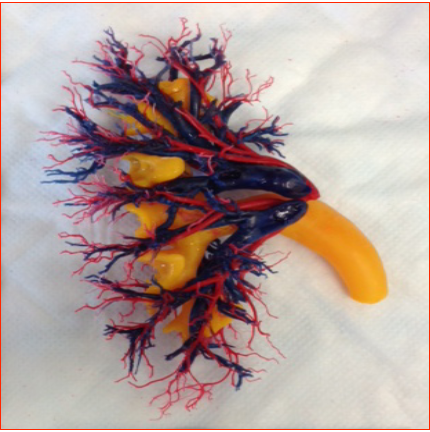 Figure 1 Vascular and collecting system casting of a kidney. Red: Arteries; Blue: Veins; Yellow: Ureter and collecting system. Permission of Wake Forest Institute for Regenerative Medicine.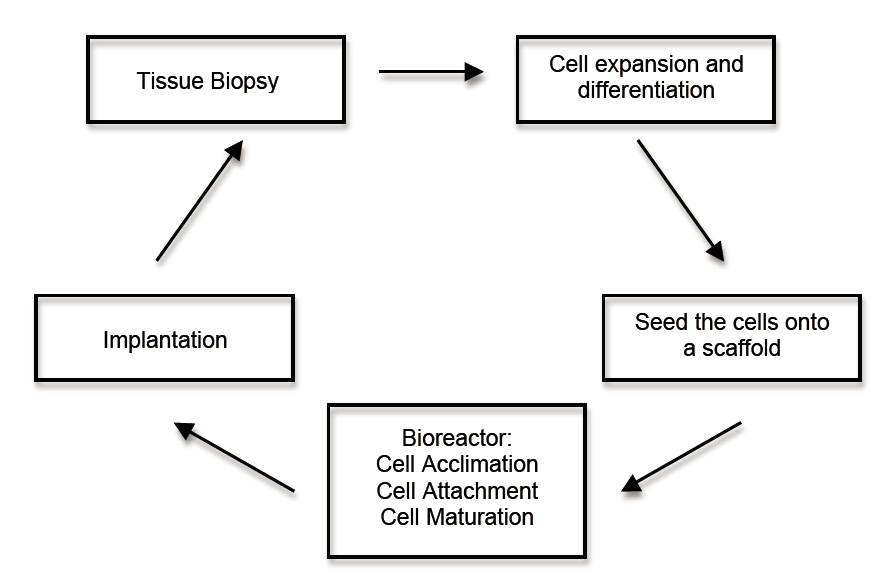 Figure 2 Regeneration of a tissue/organ.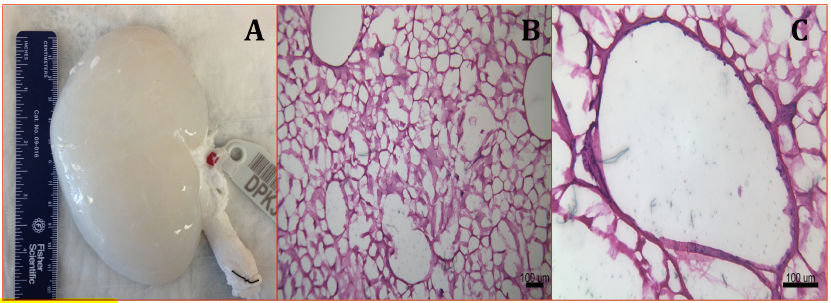 Figure 3 A decellularized pig kidney scaffold and its extra cellular matrix after decellularuzation. A: Decellularized pig kidney scaffold; B: Hematoxylin and eosin staining of the decellularized pig kidney scaffold shows a decellularized extracellular matrix (200 X); C: Hematoxylin and eosin staining of the decellularized pig kidney scaffold shows a decellularized extracellular matrix (400 X). Permission of Wake Forest Institute for Regenerative Medicine.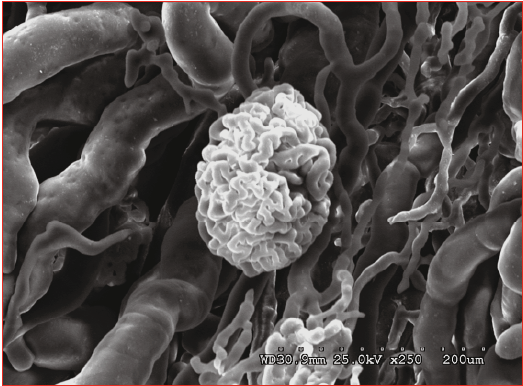 Figure 4 Normal kidney glomerulous visualized through scanning electron microscopy (250 X magnification). Permission of Wake Forest Institute for Regenerative Medicine.